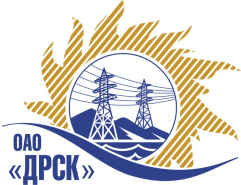 Открытое акционерное общество«Дальневосточная распределительная сетевая  компания»_____________________________________________________________________________________________ул.Шевченко, .Благовещенск, 675000, Россия Тел: (4162) 397-359; Тел/факс (4162) 397-200, 397-436 Телетайп 154147 «МАРС»; E-mail: doc@drsk.ru ОКПО 78900638, ОГРН 1052800111308, ИНН/КПП 2801108200/280150001Протокол рассмотрения предложения и выбора победителягород  Благовещенск, ул. Шевченко, 28ПРЕДМЕТ ЗАКУПКИ:Открытый электронный запрос предложений  «Мероприятия по тех. присоединению потребителей к сетям 0.4/10 кВ для нужд филиала ЭС ЕАО»Основание для проведения закупки: ГКПЗ 2014 г. закупка 1467 раздел 2.1.1.Общая стоимость закупки в соответствии с ГКПЗ: 13 429 000,00 руб. без учета НДС.Форма голосования членов Закупочной комиссии: очно-заочнаяПРИСУТСТВОВАЛИ:	На заседании присутствовали 8 членов Закупочной комиссии 2 уровня. ВОПРОСЫ, ВЫНОСИМЫЕ НА РАССМОТРЕНИЕ ЗАКУПОЧНОЙ КОМИССИИ: Об отклонении предложений  ООО "Энергосистема»  г. Биробиджан, ООО "Электромонтаж"  г. Хабаровск О признании предложений соответствующими условиям закупки2. О предварительной ранжировке предложений3. О проведении переторжки4. Выбор победителяВОПРОС 1 «Об отклонении предложений  ООО "Электромонтаж"  г. Хабаровск, ООО "Энергосистема»  г. Биробиджан    ОТМЕТИЛИ:Предложения Участников ООО "Электромонтаж"  г. Хабаровск, ООО "Энергосистема»  г. Биробиджан не соответствуют требованиям Закупочной документации п. 2.6.7  раздела 2,  а именно предложения вышеуказанных участников не поступили в указанный в извещении срок в электронный сейф закупки на ЭТП. ВОПРОС 2 «О признании предложений соответствующими условиям закупки»ОТМЕТИЛИ:Предложения ООО "МЭС-ДВ" г. Хабаровск, ОАО «ВСЭСС»  г. Хабаровск, ООО «Электросервис»  г. Биробиджан признаются удовлетворяющим по существу условиям закупки. Предлагается принять данные предложения к дальнейшему рассмотрению.ВОПРОС 3 «О предварительной ранжировке предложений»ОТМЕТИЛИ:В соответствии с требованиями и условиями, предусмотренными извещением о закупке и Закупочной документацией, предлагается предварительно ранжировать предложения следующим образом: ВОПРОС 4 «О проведении переторжки»ОТМЕТИЛИ:Учитывая результаты экспертизы предложений Участников закупки а также что процедура вскрытия была продлена на 2 ч., 52 мин., 52 cек. (участниками сделано 46 ставок) Закупочная комиссия полагает не целесообразным проведение переторжки.ВОПРОС 4 «Выбор победителя»ОТМЕТИЛИ:На основании вышеприведенной ранжировки предложений предлагается признать Победителем Участника, занявшего первое место, а именно: ОАО «ВСЭСС» (г. Хабаровск, ул. Тихоокеанская, 165), общая стоимость договора 13 429 000,00 руб. (без учета НДС). Предложение за единицу: 750 000,00 руб.  без учета НДС (885 000,00,00 с учетом НДС). Срок выполнения договора: с момента подписания договора по 30.12.2014 г. Условия финансирования: в течение 30 календарных дней с момента подписания актов выполненных работ обеими сторонами. Гарантийные обязательства: гарантия на выполненные работы, а также на устранение дефектов, возникших по вине Подрядчика 36 мес. Гарантия на материалы и оборудование, поставляемые подрядчиком не менее 36 мес.  Предложение имеет правовой статус оферты и действует до 26.05.2014 г.РЕШИЛИ:Предложения ООО "Электромонтаж"  г. Хабаровск, ООО "Энергосистема»  г. Биробиджан отклонить как не отвечающие условиям открытого запроса предложений.Признать предложения ООО "МЭС-ДВ" г. Хабаровск, ОАО «ВСЭСС»  г. Хабаровск, ООО «Электросервис»  г. Биробиджан соответствующими условиям закупкиУтвердить предварительную ранжировку предложений:место: ОАО «ВСЭСС»  г. Хабаровск;место: ООО «Электросервис»  г. Биробиджан;место: ООО "МЭС-ДВ" г. Хабаровск.Процедуру переторжки не проводить.Признать Победителем ОАО «ВСЭСС» (г. Хабаровск, ул. Тихоокеанская, 165), общая стоимость договора 13 429 000,00 руб. (без учета НДС). Предложение за единицу: 750 000,00 руб.  без учета НДС (885 000,00,00 с учетом НДС). Срок выполнения договора: с момента подписания договора по 30.12.2014 г. Условия финансирования: в течение 30 календарных дней с момента подписания актов выполненных работ обеими сторонами. Гарантийные обязательства: гарантия на выполненные работы, а также на устранение дефектов, возникших по вине Подрядчика 36 мес. Гарантия на материалы и оборудование, поставляемые подрядчиком не менее 36 мес.  Предложение имеет правовой статус оферты и действует до 26.05.2014 г.№  206/УКС-ВП«07» апреля 2014 года Место в предварительной ранжировкеНаименование и адрес участникаЦена заявки за единицу и иные существенные условияНеценовая предпочтительность (в баллах  на бальной шкале от 3 до 5)1 местоОАО «ВСЭСС»(г. Хабаровск, ул. Тихоокеанская, 165)Общая цена за единицу: 750 000,00 руб.  без учета НДС (885 000,00,00 с учетом НДС) Срок выполнения договора: с момента подписания договора по 30.12.2014 г. Условия финансирования: в течение 30 календарных дней с момента подписания актов выполненных работ обеими сторонами. Гарантийные обязательства: гарантия на выполненные работы, а также на устранение дефектов, возникших по вине Подрядчика 36 мес. Гарантия на материалы и оборудование, поставляемые подрядчиком не менее 36 мес.  Предложение имеет правовой статус оферты и действует до 26.05.2014 г.3,002 местоООО «Электросервис»(г. Биробиджан, ул. Миллера, 8)Общая цена за единицу: 1 070 594,00 руб.  без учета НДС (1 263 300,92 с учетом НДС) Срок выполнения договора: с момента подписания договора по 30.12.2014 г. Условия финансирования: в течение 30 календарных дней с момента подписания актов выполненных работ обеими сторонами. Гарантийные обязательства: Гарантия на материалы и оборудование, поставляемые подрядчиком 36 мес. Предложение имеет правовой статус оферты и действует до 26.05.2014 г.3,003 местоООО "МЭС-ДВ"(г. Хабаровск, ул. Союзная, 23Б)Общая цена за единицу: 1 811  976,00 руб.  без учета НДС (2 138 131,68 с учетом НДС) Срок выполнения договора: с момента подписания договора по 30.12.2014 г. Условия финансирования: в течение 30 календарных дней с момента подписания актов выполненных работ обеими сторонами. Гарантийные обязательства: гарантия на выполненные работы, а также на устранение дефектов, возникших по вине Подрядчика 36 мес. Гарантия на материалы и оборудование, поставляемые подрядчиком 36 мес. Предложение имеет правовой статус оферты и действует до 25.05.2014 г.3,00Ответственный секретарь Закупочной комиссии 2 уровня ОАО «ДРСК»: Моторина О.А. _______________________________Технический секретарь Закупочной комиссии 2 уровня ОАО «ДРСК»: Коврижкина Е.Ю.  _______________________________